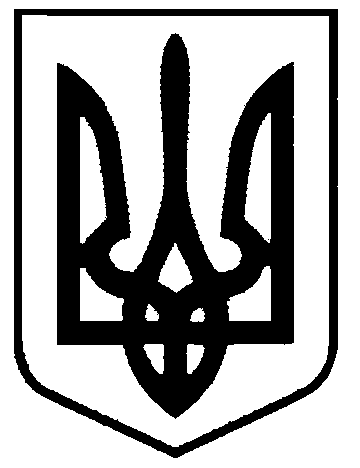 СВАТІВСЬКА МІСЬКА РАДАВИКОНАВЧИЙ КОМІТЕТРІШЕННЯвід  26 травня  2020 р.    	                    м. Сватове                                            № 50Про роботу комунальних підприємств міста, що забезпечують надання житлово-комунальних послуг,в період карантинуЗаслухавши інформацію керівників комунальних підприємств Сватівської міської ради, що здійснюють надання житлово-комунальних послуг: МКП «Сватівський водоканал» Луньова А.Є. та КП «Сватове-благоустрій» Беденко І.В., про роботу цих підприємств в період карантину, керуючись ст.30 Закону України «Про місцеве самоврядування в Україні»             Виконавчий комітет Сватівської міської ради                                            ВИРІШИВ: Прийняти інформацію директора МКП «Сватівський водоканал» Луньова А.Є. та директора КП «Сватове-благоустрій» Беденко І.В. до відома.Визнати, що дані підприємства в період карантину зазнали втрат доходної частини та потребують фінансової допомоги.Доручити Сватівському міському голові  забезпечити надання фінансової підтримки МКП «Сватівський водоканал» та КП «Сватове благоустрій»  з метою зменшення понесених збитків під час карантину, встановленого постановою Кабінету Міністрів України від 11.03.2020 року № 211.  Сватівський міський голова                                                       Євген РИБАЛКО